Jak prawidłowo pracować z komputeremKupując nowy rower, zwracamy uwagę na to, aby był on wygodny, bezpieczny, lekki i szybki. Miłośnik jazdy rowerowej wie, jaką radością jest jazda na dobrym i sprawnym rowerze. Aby była ona w pełni przyjemna, należy przede wszystkim zadbać o bezpieczeństwo: dostosować do swojego wzrostu wysokość siodełka i kierownicy, sprawdzić hamulce i oświetlenie, zadbać o odpowiedni strój, którego niezbędnym elementem jest kask. Ruszając w drogę, rowerzysta zna przepisy o ruchu drogowym i bezwzględnie ich przestrzega.
Podobnie jest z komputerem. Jeśli użytkownik pragnie skutecznie z niego korzystać i czerpać z tego przyjemność, musi pamiętać o postępowaniu zgodnie z zasadami bezpiecznego korzystania ze sprzętu i oprogramowania. Należy też zadbać o jak najlepsze stanowisko i komfort pracy. (…) Dbałość o sprzęt jest obowiązkiem każdego użytkownika.Slajd 1 galerii fotografii: Rozpoczynamy przygodę z komputeremSlajd 2 galerii fotografii: Rozpoczynamy przygodę z komputerem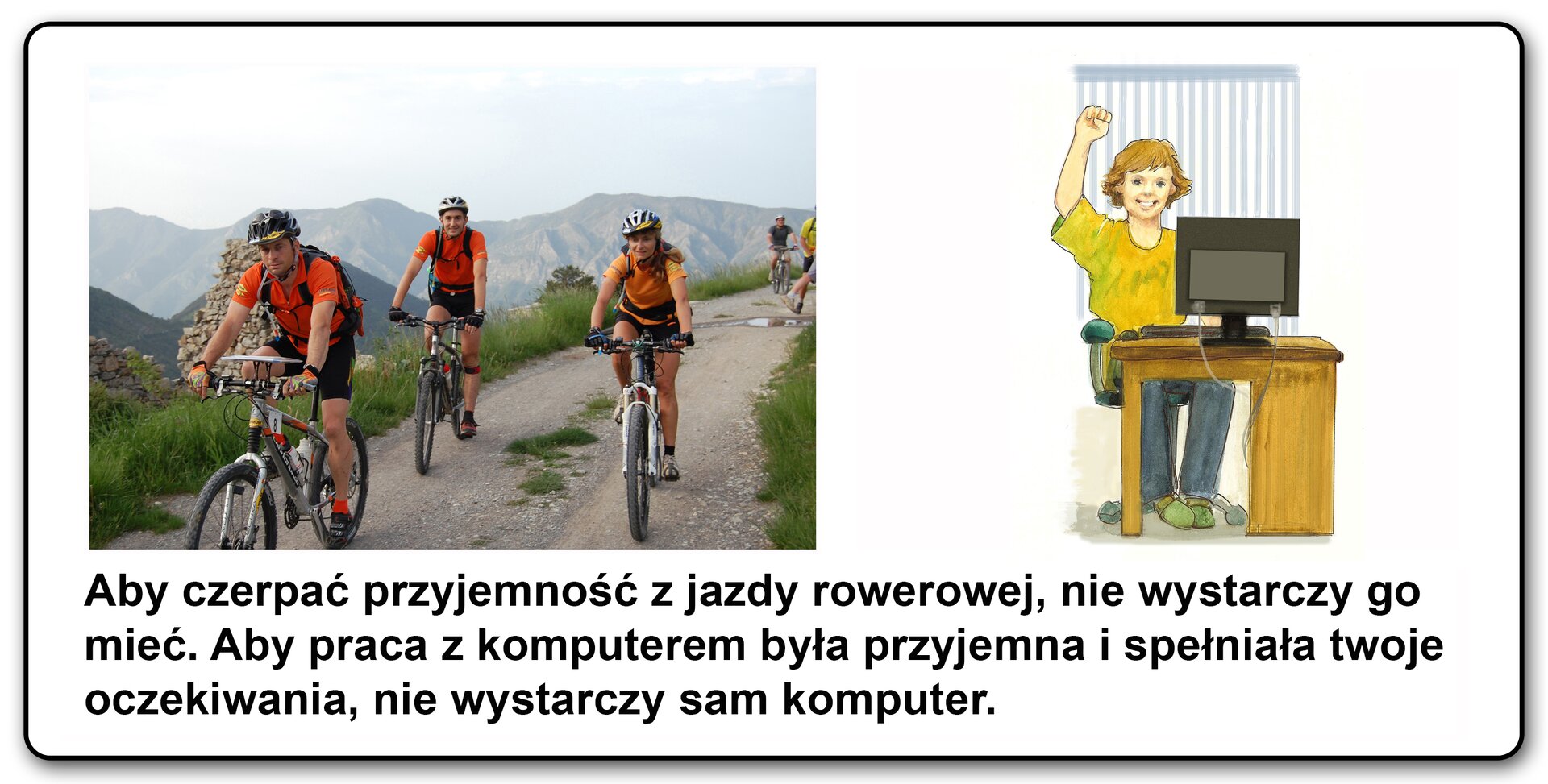 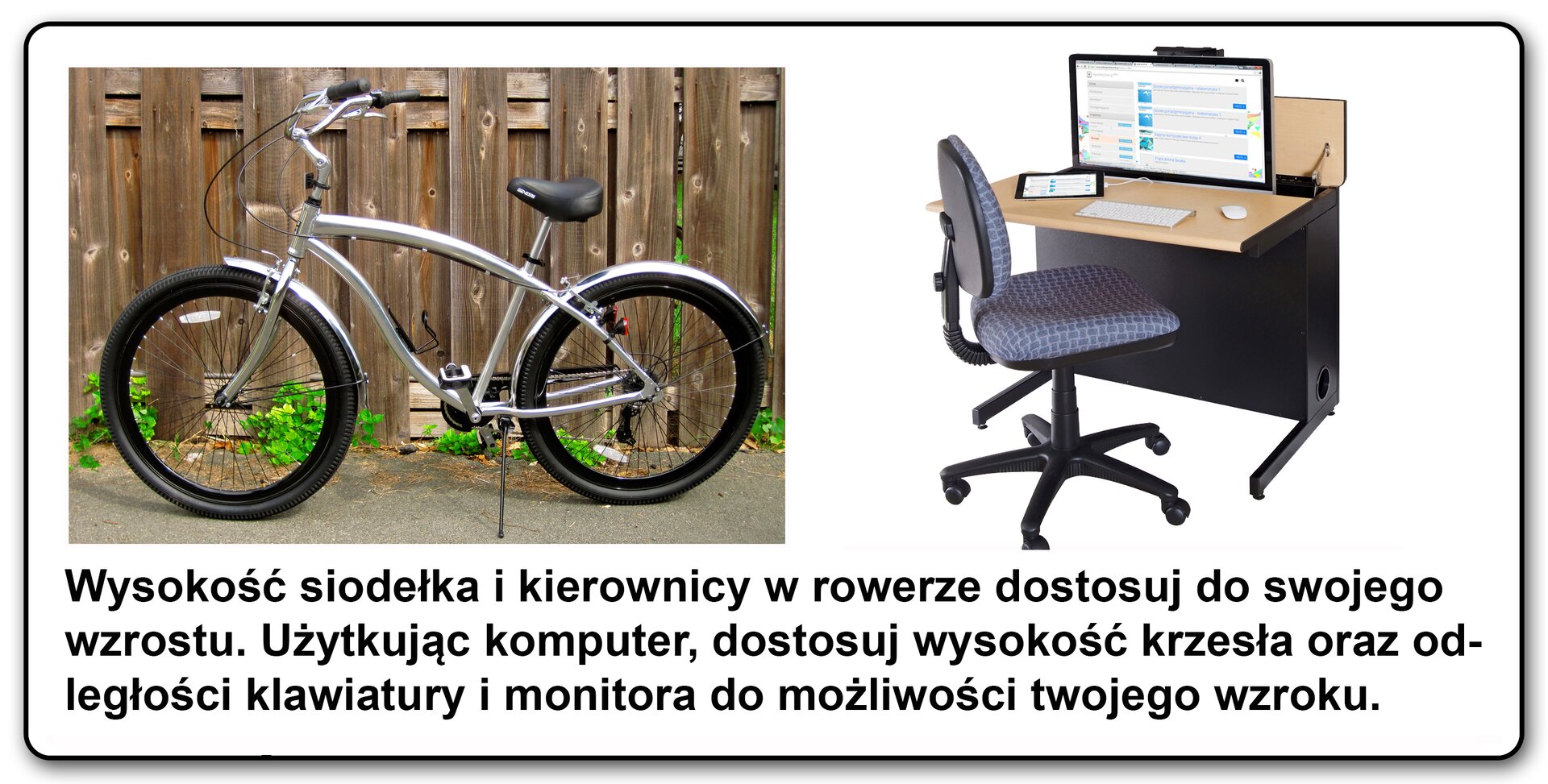 Slajd 3 galerii fotografii: Rozpoczynamy przygodę z komputerem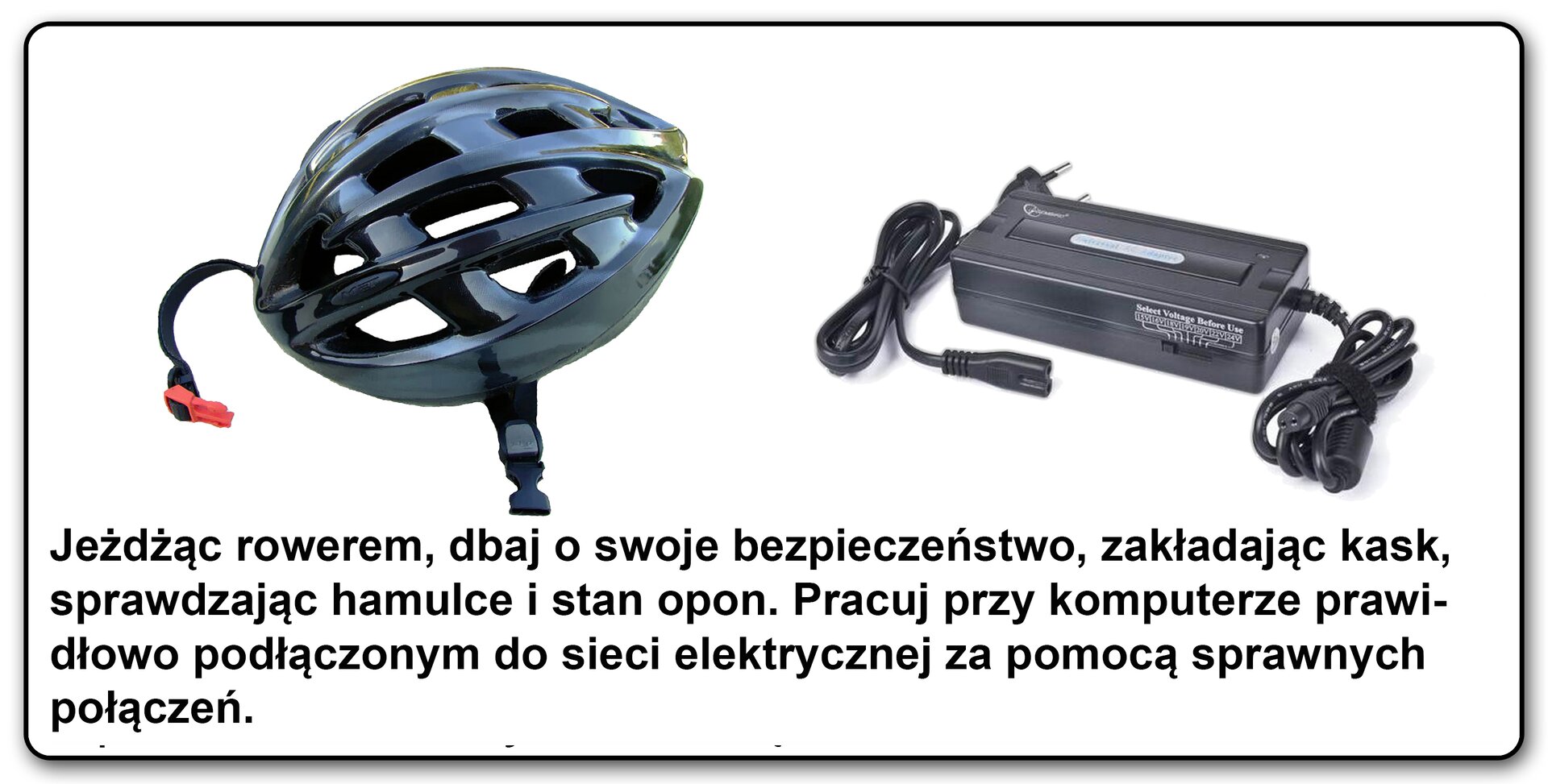 Slajd 4 galerii fotografii: Rozpoczynamy przygodę z komputerem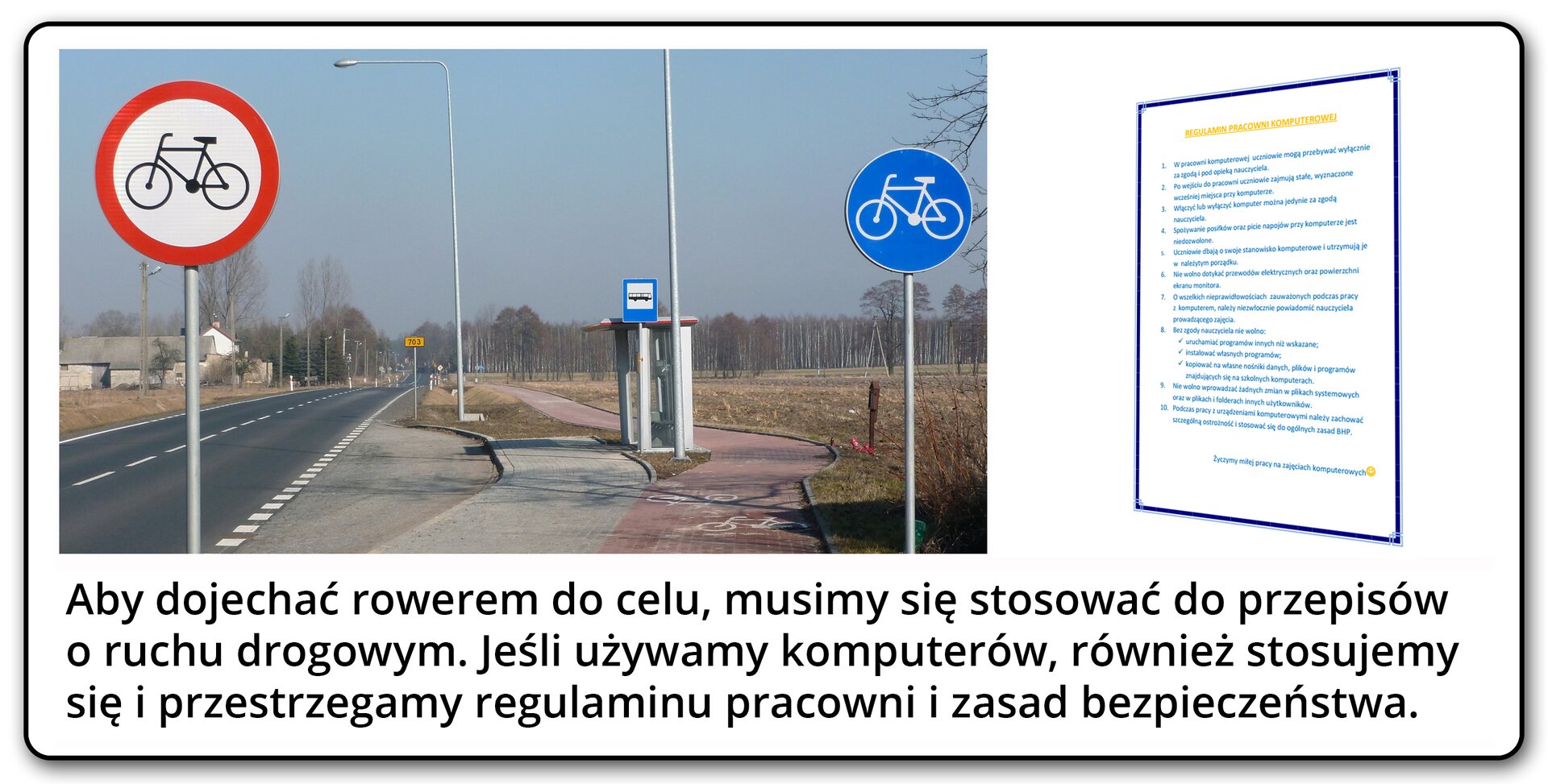 Aby praca na komputerze była pożyteczna i jednocześnie przyjemna, należy spełnić następujące warunki:krzesło i biurko powinny być dopasowane do twojego wzrostu;klawiaturę i ekran monitora należy ustawić w odpowiedniej odległości, dostosowanej wzrostu i wzroku użytkownika;zadbaj o właściwe oświetlenie;zapewnij sobie przerwy w pracy z komputerem, które pozwolą ci się zrelaksować i umożliwią odpoczynek oczom, mięśniom szyi, barku i dłoni.Ważne! Podczas pracy przy komputerze nie zapominaj o poniższych zasadach:plecy powinny być wyprostowane i przylegać do oparcia krzesła;przedramiona ugięte pod kątem zbliżonym do kąta prostego, powinny opierać się o brzeg biurka;dłonie powinny być prawidłowo ułożone na klawiaturze;wzrok użytkownika komputera powinien być skierowany na wprost, a odległość twarzy od monitora to od 40 do 80 cm (w zależności od wielkości monitora);monitor powinien być odchylony nieznacznie do tyłu.Ilustracja przedstawiająca prawidłowo zorganizowane stanowisko pracy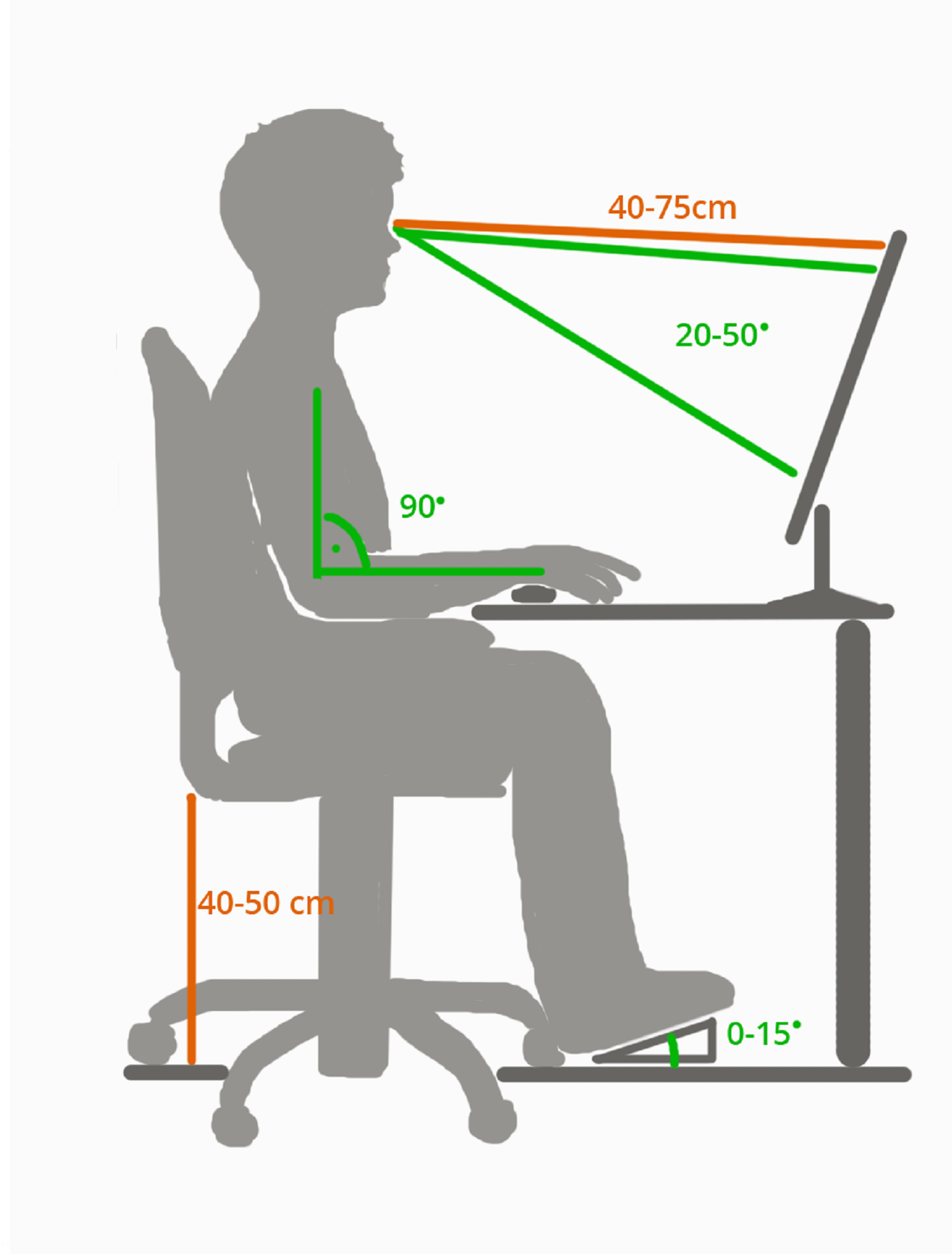 Rysunek przedstawia prawidłową pozycję, jaką przyjął użytkownika przy komputerze, zgodnie z powyższymi zasadamiIlustracje przedstawiające oświetlenie stanowiska pracy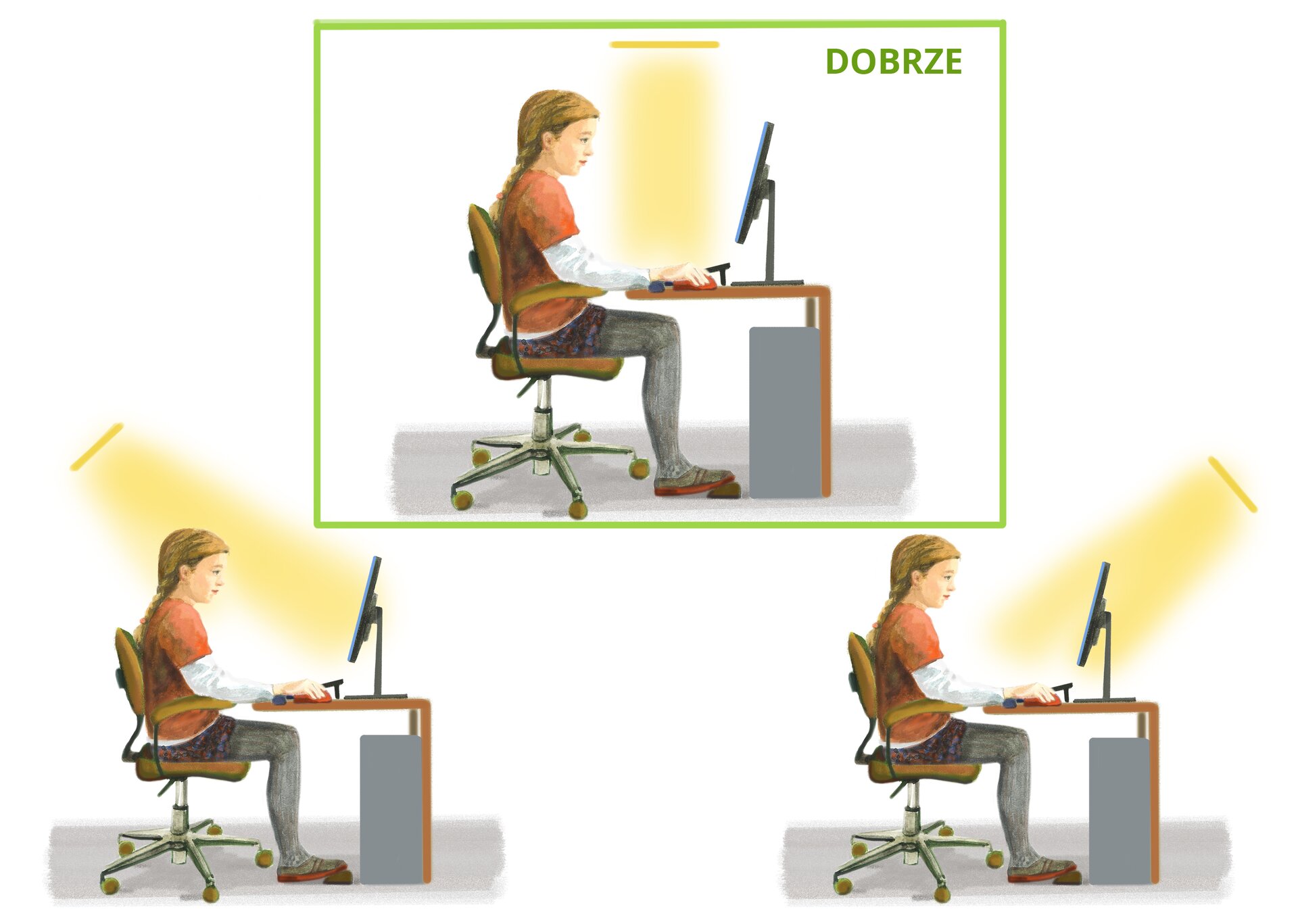 Oświetlenie powinno być ustawione tak, aby światło nie odbijało się w monitorze.Ilustracja przedstawiająca zegar czasu pracy przy komputerze i odpoczynku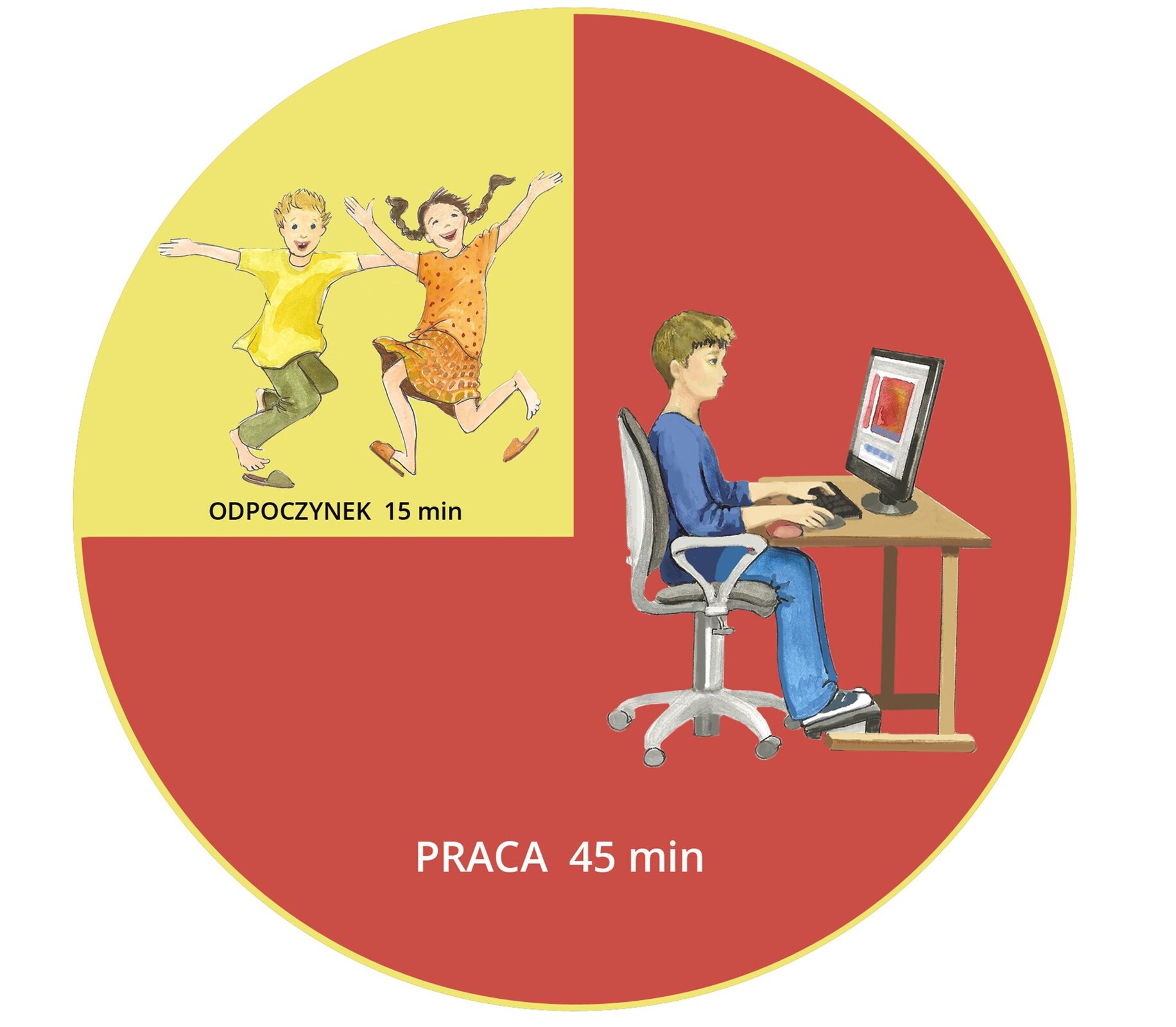 Aby skutecznie pracować przy komputerze, musisz zadbać o częste przerwy w pracy. Nieprzerwana praca przy monitorze powinna trwać nie dłużej niż 30 do 45 minut.Ilustracja przedstawiająca widok z okna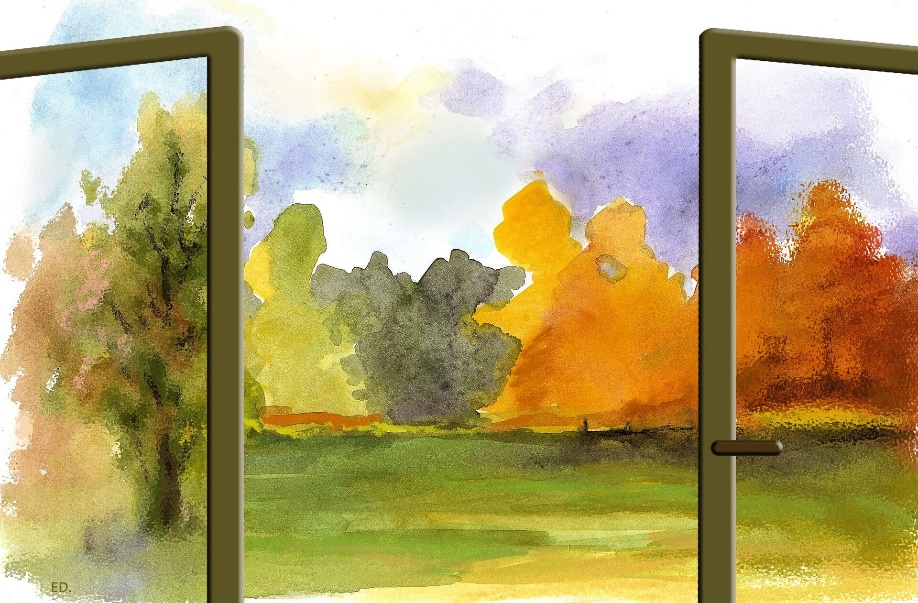 Przerwę w pracy wykorzystaj na zajęcia ruchowe oraz odpoczynek dla oczu. W tym celu zrób kilka przysiadów oraz spójrz przez okno. Znajdź w oddali zielony obiekt i popatrz na niego przez chwilę.Praca przy komputerze w niewłaściwych warunkach może być powodem dolegliwości i chorób:zbyt długie patrzenie na monitor może powodować pogorszenie wzroku.niewłaściwa postawa, podczas siedzenia przy komputerze, może przyczynić się do zmęczenia mięśni, bólu kręgosłupa, szyi, barku i dłoni.długotrwała praca przy komputerze może być przyczyną choroby długotrwale obciążonych stawów.długotrwałe i częste korzystanie z komputera może doprowadzić do uzależnienia i wpłynąć negatywnie na samopoczucie, wywołując ciągłe zmęczenie, zmianę nastrojów i zły humor, oraz brak kontaktów z rówieśnikami w świecie rzeczywistym.Ilustracja przedstawiająca brudną klawiaturęIlustracja przedstawiająca uszkodzony komputerIlustracja przedstawiająca ucznia zgłaszającego awarię komputeraZasady korzystania z pracowni komputerowejW pracowni komputerowej uczniowie mogą przebywać wyłącznie za zgodą i pod opieką nauczyciela.Po wejściu do pracowni uczniowie zajmują stałe, wyznaczone wcześniej miejsca przy komputerze.Włączyć lub wyłączyć komputer można jedynie za zgodą nauczyciela.Spożywanie posiłków oraz picie napojów jest możliwe tylko w miejscach wyznaczonych przez nauczyciela.Uczniowie dbają o swoje stanowisko komputerowe i utrzymują je w należytym porządku.Nie wolno dotykać połączeń elektrycznych i rysować na ekranach monitorów.O wszelkich nieprawidłowościach zauważonych podczas pracy z komputerem, należy niezwłocznie powiadomić nauczyciela prowadzącego zajęcia.Można uruchamiać tylko te programy, na które wyrazi zgodę nauczyciel.Podczas pracy z urządzeniami komputerowymi należy zachować szczególną ostrożność i stosować się do ogólnych zasad bezpieczeństwa.Zapamiętaj!   Stanowisko komputerowe musi być tak przygotowane, aby zapewnić ci bezpieczeństwo oraz przyjemną i komfortową pracę. W pracowni komputerowej obowiązują zasady bezpiecznego korzystania z komputerów.Źródło : https://epodreczniki.pl/a/jak-prawidlowo-pracowac-z-komputerem/DbsUHtyAE